INDICAÇÃO Nº 8044/2017Sugere ao Poder Executivo Municipal repinturas de solo, faixa “FAIXA DE PEDESTRES” na Rua Treze de Maio, 477 no Centro.Excelentíssimo Senhor Prefeito Municipal, Nos termos do Art. 108 do Regimento Interno desta Casa de Leis, dirijo-me a Vossa Excelência para sugerir que, por intermédio do Setor competente, seja executada repinturas de solo “FAIXA DE PEDESTRES” na Rua Treze de Maio, na altura do nº 477, no Centro, neste município. Justificativa:Conforme reivindicação de munícipes, este vereador solicita repinturas de solo “FAIXA DE PEDESTRES” no local descrito acima, uma vez que o fluxo de veículos e pessoas é muito intenso nessa via. Muitos veículos e pedestres atravessam no lugar, o que pode vir a provocar acidentes de trânsito e outras ocorrências.Plenário “Dr. Tancredo Neves”, em 20/10/2017.Edivaldo Silva MeiraVereador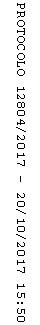 